Threads of Success Virtual Training Update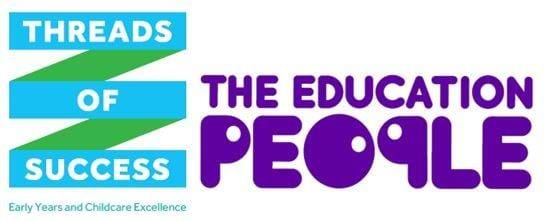 Please find below an update of all virtual training courses taking place over the next couple of months that still have available places. To read more, or book your place please click on the links below.The Kent County Council funded offerThe Kent County Council (KCC) funded offer via The Education People is available to providers of early education and/or childcare within KCC’s geographical boundaries, registered with Ofsted or the Department for Education and/or with KCC to deliver Free Entitlement places; this includes:Private, voluntary and independent group providersOut of school childcare providersEligible childmindersSchools and academies admitting children under four.*Please note that non-eligible childminders can access some elements of the offer only.Course codeDateTimeAreaI CAN Early Talk Boost TrainingI CAN Early Talk Boost TrainingI CAN Early Talk Boost TrainingI CAN Early Talk Boost TrainingEYC 20/22819/11/20209.30am to 12.30pmOnlineGlobal Goals Workshop – Life on Land Global Goals Workshop – Life on Land Global Goals Workshop – Life on Land Global Goals Workshop – Life on Land EYC 20/249EYC 20/25002/12/202009/12/20201.30pm to 2.30pm10am to 11amOnlineAre You Ready for Your Inspection? (Two Sessions)Are You Ready for Your Inspection? (Two Sessions)Are You Ready for Your Inspection? (Two Sessions)Are You Ready for Your Inspection? (Two Sessions)EYC 20/16702/12/20209.30am to 12.30pmOnlineMagic of MathsMagic of MathsMagic of MathsMagic of MathsEYC 20/23107/12/202010am to 1pmOnlineA Practical Guide for Early Years Special Educational Needs CoordinatorsA Practical Guide for Early Years Special Educational Needs CoordinatorsA Practical Guide for Early Years Special Educational Needs CoordinatorsA Practical Guide for Early Years Special Educational Needs CoordinatorsEYC 20/248
EYC 21/02409/12/2020
28/01/20219.30am to 12.30pm 
1.30pm to 4.30pmOnlineMarketing and Promotion for SuccessMarketing and Promotion for SuccessMarketing and Promotion for SuccessMarketing and Promotion for SuccessEYC 21/126 19/01/20219.30am to 12.30pmOnlineHow to Break Even and Avoid Bad DebtHow to Break Even and Avoid Bad DebtHow to Break Even and Avoid Bad DebtHow to Break Even and Avoid Bad DebtEYC 21/14419/01/20211.30pm to 4.30pmOnlineA Successful CharityA Successful CharityA Successful CharityA Successful CharityEYC 21/06520/01/20219.30am to 12.30pmOnlineSound Talk - Exploring Aspect 7 Letters and SoundsSound Talk - Exploring Aspect 7 Letters and SoundsSound Talk - Exploring Aspect 7 Letters and SoundsSound Talk - Exploring Aspect 7 Letters and SoundsEYC 21/12520/01/20211.30pm to 4.30pmOnline Equality and Diversity in the Early YearsEquality and Diversity in the Early YearsEquality and Diversity in the Early YearsEquality and Diversity in the Early YearsEYC 21/049 23/01/20219.30am to 12.30pmOnlineWalking in the Shoes of GiantsWalking in the Shoes of GiantsWalking in the Shoes of GiantsWalking in the Shoes of GiantsEYC 21/049 23/01/20219.30am to 12.30pmOnlineOfsted Education Framework (EIF) Quality of EducationOfsted Education Framework (EIF) Quality of EducationOfsted Education Framework (EIF) Quality of EducationOfsted Education Framework (EIF) Quality of EducationEYC 21/055 25/01/202110am to 1pmOnlineMaking Accurate Assessments in the Early Years - Following COVID-19Making Accurate Assessments in the Early Years - Following COVID-19Making Accurate Assessments in the Early Years - Following COVID-19Making Accurate Assessments in the Early Years - Following COVID-19 EYC 21/13126/01/20219.30am to 12.30pmOnline